Контрольна роботаПерпендикулярні і паралельні прямі. Координатна площина. ГрафікиВаріант 1.                   1.°  Перемалюйте в зошит рисунок 1. Проведіть через точку М :           ·Мпряму а, паралельну прямій  т;пряму   в,   перпендикулярну   прямій  т.                                 m                              Рис.12.° Позначте на координатній площині точки А(1; 6); В(- 2; 5); С(- 3;0); D(2; - 3). Проведіть відрізки АС і BD, знайдіть координати точки перетину цих відрізків.3.° Накресліть тупий кут ABC, відмітьте на його стороні ВС точку D. Проведіть через точку D пряму, перпендикулярну прямий ВС, і пряму, перпендикулярну прямій АВ.4."   Користуючись графіком руху туриста (рис.2), визначте:1)	на якій відстані від будинку був турист через 6год після початку руху;2)	скільки часу турист відпочивав;3)	через скільки годин після початку руху турист був на відстані 8км від будинку.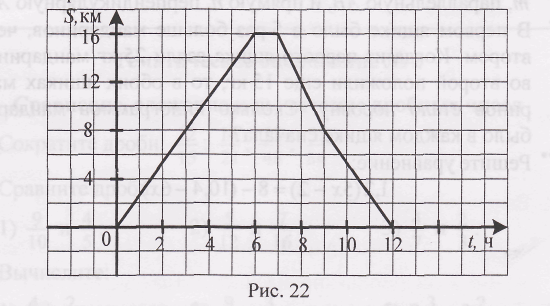 Рис.25.*   Дані  координати  трьох  вершин  прямокутника ABCD : А(- 1;- 1); В(- 1;3) і D(5;- 1).1) Накресліть цей прямокутник. Знайдіть координати вершини С.Знайдіть координати точки перетину діагоналей прямокутника.Обчисліть площу і периметр прямокутника, вважаючи, що довжина одиничного відрізка координатних осей дорівнює 1 смКонтрольна роботаПерпендикулярні і паралельні прямі. Координатна площина. ГрафікиВаріант 1.                   1.°  Перемалюйте в зошит рисунок 1. Проведіть через точку К :             ·Кпряму а, паралельну прямій  k;пряму   в,   перпендикулярну   прямій  k.                                 k                              Рис.12.° Позначте на координатній площині точки М(- 1;6); N(2; 5); K(3;0); E(- 2;- 3).           Проведіть відрізки МК і NE, знайдіть координати точки перетину цих відрізків.3.° Накресліть тупий кут МКЕ, позначте на його стороні КЕ точку А. Проведіть через точку А пряму, перпендикулярну прямій КЕ, і пряму, перпендикулярну прямій МК.4."   Користуючись графіком руху туриста (рис.2), визначте:на якій відстані від будинку був турист через 3год після початку руху;скільки часу турист відпочивав;через скільки годин після початку руху турист був на відстані 12 км від будинку.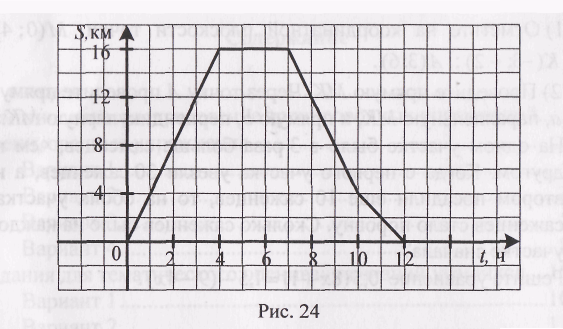 Рис.25*.  Дані  координати  трьох  вершин  прямокутника ABCD : А(-4;-2);С(2;4) і D(2;- 2).Накресліть цей прямокутник.Знайдіть координати вершини В.Знайдіть координати точки перетину діагоналей прямокутника.Обчисліть площу і периметр прямокутника, вважаючи, що довжина одиничного відрізку координатних осей дорівнює 1 см